BERICHTEN	       & FACETIME 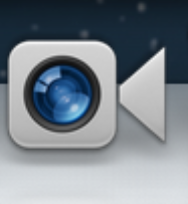 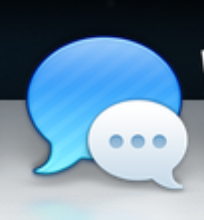 iMessage is chatten tussen Apple gebruikers onderling. Facetime is 'videobellen' tussen Apple gebruikers onderling en zijn allebei gratis. Opdracht 1EEN BERICHT VERSTURENOpen BerichtenKlik Nieuw berichtVul adresgegevens in Aan vensterTyp bericht onder in iMessage venster - EnterVoor eventueel foto of bijlage klik Contactpersonen in menubalk - Klik Verstuur bestandBlader naar gewenst bestand – dubbelklik voor invoegen - VerstuurOpdracht 2FACETIME AANZETTENOpen Facetime Facetime in menubalk - Voorkeuren - Log in met uw apple IDControleer of alle gegevens correct zijn

Opdracht 3EEN FACETIME GESPREK STARTEN EN BEËINDIGEN Open FacetimeKlik nummer of email adres van gewenst contact en gesprek wordt gestartVoor beëindigen klik, Stop (rode hoorn)

